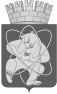 Городской округ«Закрытое административно – территориальное образование  Железногорск Красноярского края»АДМИНИСТРАЦИЯ ЗАТО г. ЖЕЛЕЗНОГОРСКПОСТАНОВЛЕНИЕ03.11.2022                                                                                                                     № 2257г. ЖелезногорскО внесении изменения в постановление Администрации ЗАТО г. Железногорск от 30.07.2013 № 1207 «Об утверждении перечня муниципальных программ ЗАТО Железногорск»В соответствии с Бюджетным кодексом Российской Федерации, Федеральным законом от 06.10.2003 № 131-ФЗ «Об общих принципах организации местного самоуправления в Российской Федерации», постановлением Администрации ЗАТО г. Железногорск от 21.08.2013 № 1301 «Об утверждении порядка принятия решений о разработке, формировании и реализации муниципальных программ ЗАТО Железногорск», Уставом ЗАТО Железногорск,ПОСТАНОВЛЯЮ:1. Внести в постановление Администрации ЗАТО г. Железногорск от 30.07.2013 № 1207 «Об утверждении перечня муниципальных программ ЗАТО Железногорск» следующее изменение:1.1. В приложении № 1 к постановлению:1.1.1. В строке 6 слова «на 2018-2024 годы» заменить словами «на 2018-2025 годы».2. Управлению внутреннего контроля Администрации ЗАТО г. Железногорск (В.Г. Винокурова) довести настоящее постановление до сведения населения через газету «Город и горожане».3. Отделу общественных связей Администрации ЗАТО г. Железногорск (И.С. Архипова) разместить настоящее постановление на официальном сайте городского округа «Закрытое административно-территориальное образование Железногорск Красноярского края» в информационно-телекоммуникационной сети «Интернет».4. Контроль над исполнением настоящего постановления оставляю за собой.5. Настоящее постановление вступает в силу после его официального опубликования и распространяется на правоотношения, возникающие при разработке, формировании и реализации муниципальных программ ЗАТО Железногорск, начиная с периода составления проекта бюджета ЗАТО Железногорск на 2023 год и плановый период 2024 - 2025 годов.Глава ЗАТО г. Железногорск							       И.Г. Куксин